                           РОССИЙСКАЯ ФЕДЕРАЦИЯ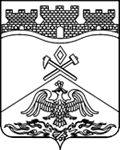                  РОСТОВСКАЯ ОБЛАСТЬ          муниципальное бюджетное общеобразовательное учреждение           г. Шахты Ростовской области          «Средняя общеобразовательная школа №14            имени Героя Советского Союза И.К. Мирошникова»      (МБОУ СОШ №14 г.Шахты)346519 г. Шахты Ростовской области, ул.Пограничная, 47-в, тел: (86362) 2 75 67, e-mail: s.chool14@shakhty-edu.ruУЧЕБНЫЙ ПЛАН1-4 классов (ФГОС НОО)на 2021-2022 учебный год (выдержка из основной образовательной программы начального общего образования МБОУ СОШ №14 г.Шахты, принятой решением педагогического совета МБОУ СОШ №14 г.Шахты (протокол №1 от 30.08.2021), утвержденной приказом от 31.08.2021 №83)г. Шахты2021Пояснительная записка Основная образовательная программа начального общего образования (далее – ООП НОО) МБОУ СОШ №14 г.Шахты (далее – ОО) реализуется через учебный план 1-4 классов (далее – УП НОО), план внеурочной деятельности.  Основными задачами УП НОО являются: создание условий для достижения обучающимися уровня, соответствующего федеральному государственному образовательному стандарту начального общего образования (далее – ФГОС НОО); ориентация на формирование и развитие целостного мировоззрения на достижение социальной зрелости; формирование у участников образовательных отношений ценностного отношения к здоровью, потребности в его сохранении и укреплении; создание условий для самоопределения и развития личности каждого ребенка с учётом интересов и возможностей обучающихся; удовлетворение социальных запросов. Ожидаемый результат получения обучающимися начального общего образования – достижение уровня элементарной грамотности, овладение УУД и формирование личностных качеств обучающихся в соответствии с требованиями ФГОС НОО. УП НОО сформирован в соответствии с  требованиями ФГОС НОО с учетом примерной основной образовательной программы начального общего образования (далее – ПООП НОО) и: отражает организационно-педагогические условия, необходимые для достижения результатов освоения ООП НОО в соответствии с ФГОС НОО; отражает и конкретизирует основные показатели примерного учебного плана ПООП НОО (состав учебных предметов, недельное распределение учебного времени, отводимого на освоение содержания образования по классам, учебным предметам, максимально допустимую недельную нагрузку обучающихся);фиксирует максимальный объем аудиторной нагрузки обучающихся, состав и структуру предметных областей; определяет перечень учебных предметов, курсов и распределяет учебное время, отводимое на их освоение по классам и учебным предметам.УП НОО разработан на основе следующих нормативных документов:Федеральный закон «Об образовании» от 29.12.2012 №273 «Об образовании в Российской Федерации»,Областной закон «Об образовании в Ростовской области» от 14.11.2013 №26-ЗС (в ред. областных законов от 24.04.2015 №362-ЗС, от 06.05.2016 №527-ЗС, от 07.11.2016 №660-ЗС, от 29.12.2016 №936-ЗС, от 07.11.2018 №36-ЗС, от 05.12.2018 №59-ЗС),Федеральный государственный образовательный стандарт начального общего образования, утвержденный приказом Минобрнауки России от 06.10.2009 №373 «Об утверждении и введении в действие федерального государственного образовательного стандарта начального общего образования» (в ред. приказов от 26.11.2010 №1241, от 22.09.2011 №2357, от 18.12.2012 №1060,  от 29.12.2014 №1643, от 18.05.2015 №507, от 31.12.2015 №1576),приказ Минобрнауки России от 30.08.2013 №1015 «Об утверждении Порядка организации и осуществления образовательной деятельности по основным общеобразовательным программам – образовательным программам начального общего, основного общего и среднего общего образования» (в ред. от 13.12. 2013, 28.05.2014, 17.07.2015, 01.03.2019),федеральный перечень учебников, рекомендуемых в использованию при реализации имеющих государственную аккредитацию образовательных программ начального общего, основного общего, среднего общего образования, утвержденный приказом Минобрнауки России от 31.03.2014 №253, с изменениями, утвержденными приказами от 08.06.2015 №576, от 28.12.2015 №1529, от 26.01.2016 №38, от 21.04.2016 №459, от 29.12.2016 №1677, от 08.06.2017 №535, от 20.06.2017 №581, от 05.07.2017 №629,федеральный перечень учебников, рекомендуемых в использованию при реализации имеющих государственную аккредитацию образовательных программ начального общего, основного общего, среднего общего образования, утвержденный приказом Минпросвещения России от 28.12.2018 №345,письмо Минобразования России  от 31.10.2003 № 13-51-263/123 «Об оценивании и аттестации учащихся, отнесенных по состоянию  здоровья к специальной медицинской группе для занятий физической культурой»,письмо Минобрнауки России от 08.10.2010 №ИК-1494/19 «О введении третьего часа физической культуры»,письмо Минобрнауки России от 25.05.2015 № 08-761 «Об изучении предметных областей: «Основы религиозных культур и светской этики» и «Основы духовно-нравственной культуры народов России»,Постановления Главного государственного санитарного врача Российской Федерации от 28 сентября 2020 года №28. «Об утверждении санитарных правил СП 2.4.3648-20 "Санитарно-эпидемиологические требования к организациям воспитания и обучения, отдыха и оздоровления детей и молодежи";письмо министерства общего и профессионального образования Ростовской области от 31.05.2021 №24-4.1-7171 о направлении рекомендаций по составлению УП на 2021-2022 учебный год,Устава МБОУ СОШ №14 г.Шахты,ООП НОО МБОУ СОШ №14 г.Шахты. УП НОО:фиксирует максимальный объём учебной нагрузки обучающихся, состав учебных предметов ФГОС НОО,обеспечивает использование части, формируемой участниками образовательных отношений, в соответствии с интересами и потребностями обучающихся, способствуя реализации идеи развития личности, обеспечивая условия для самовыражения и самоопределения обучающихся,распределяет учебное время, отводимое на освоение содержания образования по классам и учебным предметам, и определяет общие рамки принимаемых решений при разработке содержания образования,определяет перечень, трудоемкость, последовательность и распределение по годам обучения учебных предметов, обязательных для изучения на уровне начального общего образования, по которым проводится оценивание текущей успеваемости и промежуточной  аттестации обучающихся.Количество учебных занятий за 4 учебных года составляет 3039 часов, что соответствует требованиям п. 19.3 ФГОС НОО, утвержденного приказом Минобрнауки России от 06.10.2009 №373, и требованиям, установленным примерным учебным планом ПООП НОО:УП НОО состоит из двух частей – обязательной части и части, формируемой участниками образовательных отношений. Обязательная часть УП НОО определяет состав учебных предметов и обязательных предметных областей и учебное время, отводимое на их изучение по классам (годам) обучения. Обязательная часть УП НОО отражает содержание образования, которое обеспечивает достижение важнейших целей современного начального общего образования:  формирование общей культуры, духовно­нравственное,
гражданское, социальное, личностное и интеллектуальное развитие, развитие творческих способностей, сохранение и укрепление здоровья обучающихся;обеспечение планируемых результатов по освоению выпускником целевых установок, приобретению знаний, умений, навыков, компетенций и компетентностей, определяемых личностными, семейными, общественными, государственными потребностями и возможностями обучающегося младшего школьного возраста, индивидуальными особенностями его развития и состояния здоровья;становление и развитие личности в её индивидуальности, самобытности, уникальности и неповторимости;обеспечение преемственности начального общего и основного общего образования;достижение планируемых результатов освоения ООП НОО всеми обучающимися, в том числе детьми с ограниченными возможностями здоровья (далее – дети с ОВЗ);обеспечение доступности получения качественного начального общего образования;выявление и развитие способностей обучающихся, в том числе лиц, проявивших выдающиеся способности, через систему основного и дополнительного образования, организацию интеллектуальных и творческих соревнований, научно­технического творчества и проектно­исследовательской деятельности;использование в образовательной деятельности современных образовательных технологий деятельностного типа;предоставление обучающимся возможности для эффективной самостоятельной работы;становление основ гражданской идентичности и мировоззрения обучающихся;формирование основ умения учиться и способности к организации своей деятельности – умения принимать, сохранять цели и следовать им в учебной деятельности, планировать свою деятельность, осуществлять ее контроль и оценку, взаимодействовать с педагогом и сверстниками в учебном процессе;духовно-нравственное развитие и воспитание обучающихся, предусматривающее принятие ими моральных норм, нравственных установок, национальных ценностей; личностное развитие обучающегося в соответствии с его индивидуальностью;укрепление физического и духовного здоровья обучающихся, формирование здорового образа жизни, элементарных правил поведения в экстремальных ситуациях. В УП НОО входят следующие обязательные предметные области и учебные предметы:  Предметная область «Русский язык и литературное чтение» включает обязательные учебные предметы «Русский язык» и «Литературное чтение». В связи с тем, что образовательная организация в 2021-2022 учебном году осуществляет образовательную деятельность по 5-дневной учебной неделе, обязательная часть учебного предмета «Русский язык» в 1-4 классах составляет 4 часа в неделю, «Литературное чтение» в 1-3 классах – 4 часа в неделю, в 4 классе – 3 часа в неделю. Предметная область «Родной язык и литературное чтение на родном языке» является самостоятельной и включает обязательные учебные предметы «Родной язык» и «Литературное чтение на родном языке»: по 0,5 часа в 1-4 классах ежегодно по каждому учебному предмету предметной области из части УП, формируемой участниками образовательных отношений.Предметная область «Иностранный язык» включает обязательный учебный предмет «Английский язык» во 2-4 классах в объеме 2 часов в неделю.Предметная область «Математика и информатика» представлена обязательным учебным предметом «Математика» в 1-4 классах (4 часа в неделю).Обязательный учебный предмет «Технология» (1 час в неделю) включает раздел «Практика работы на компьютере» в 3-4 классах с целью приобретения первоначальных представлений о компьютерной грамотности, использования средств и инструментов ИКТ и ИКТ-ресурсов для решения разнообразных учебно-познавательных и учебно-практических задач, охватывающих содержание всех изучаемых предметов, включая учебный предмет «Математика», которому отводится ведущая интегрирующая роль.Интегрированный учебный предмет «Окружающий мир» в 1-4 классах изучается по 2 часа в неделю. В его содержание дополнительно введены развивающие модули и разделы социально-гуманитарной направленности, а также элементы основ безопасности жизнедеятельности.В рамках предметной области «Основы религиозных культур и светской этики» представлен для обязательного изучения учебный предмет «Основы религиозных культур и светской этики» (4 класс, 1 час в неделю). В 2020-2021 учебном году родителями (законными представителями) обучающихся выбран к изучению модуль «Основы светской этики».В предметную область «Искусство» включены обязательные учебные предметы «Музыка» и «Изобразительное искусство» (по 1 часу в неделю).Обязательный учебный предмет «Физическая культура» в соответствии с СанПиН 2.4.2.2821-10 с целью увеличения  объёма двигательной активности обучающихся, совершенствования физической подготовленности, привития навыков здорового образа жизни изучается в объёме 2 часов в неделю с 1 по 4 классы с учётом состояния здоровья обучающихся и деления их в зависимости от состояния здоровья на три группы: основную, подготовительную, специальную медицинскую (письмо Минобрнауки России от 31.10.2003г. №13-51-263/123 «Об оценивании  и аттестации учащихся, отнесенных по состоянию  здоровья к специальной медицинской группе для занятий физической культурой») и 1 часа во внеурочной деятельности.Часть УП НОО, формируемая участниками образовательных отношений, предусматривает 1 час в неделю в каждом классе. В 2021-2022 учебном году это время равным образом (по 1 часу в 1-4 классах) распределено между предметами «Родной язык» и «Литературное чтение на родном языке». При проведении занятий по иностранному языку (2-4 классы) осуществляется деление классов на две группы при наполняемости 25 и более человек.Максимально допустимая недельная нагрузка при 5-дневной учебной неделе в 1 классе составляет 21 час в неделю,  во 2-4 классах – 23 часа в неделю, что соответствует требованиям СанПиН 2.4.3648-20.Пределы времени, требуемого для выполнения домашних заданий, установлены п. 10.30.СанПиН 2.4.3648-20: во 2-3 классах – 1,5 ч., в 4 классах – 2 ч.При составлении УП НОО учитывались результаты учебной деятельности, имеющееся кадровое, методическое обеспечение, материально-техническая база ОО, социальный заказ обучающихся и их родителей (законных представителей).УП НОО отвечает запросам социума микрорайона образовательной организации, соответствует образовательным потребностям обучающихся и их родителей (законных представителей), способствует повышению качества образовательной подготовки и создает необходимые условия развития творческих способностей обучающихся.При реализации УП НОО в 1-4 классах реализуется УМК образовательной системы «Школа России». Все учебники указанных образовательных систем включены в:федеральный перечень учебников, рекомендуемых в использованию при реализации имеющих государственную аккредитацию образовательных программ начального общего, основного общего, среднего общего образования, утвержденный приказом Минпросвещения России от 28.12.2018 №345, федеральный перечень учебников, рекомендованных (допущенных) к использованию в образовательном процессе в образовательных учреждениях, реализующих образовательные программы общего образования и имеющих государственную аккредитацию, утвержденный приказом Минобрнауки России от 31.03.2014 №253 (с изменениями, утвержденными приказами от 08.06.2015 №576, от 28.12.2015 №1529, от 26.01.2016 №38, от 21.04.2016 №459, от 29.12.2016 №1677, от 08.06.2017 №535, от 20.06.2017 №581, от 05.07.2017 №629). Освоение ООП НОО сопровождается промежуточной аттестацией обучающихся в соответствии с Положением о проведении промежуточной аттестации и осуществлении текущего контроля их успеваемости (принято решением педагогического совета (протокол №1) от 30.08.2016, утверждено приказом от 01.09.2016 №90) и календарным учебным графиком на 2021-2022 учебный год. В отношении обучающихся 1 классов промежуточная аттестация проводится без фиксации результатов и представляет собой заключение учителя (классного руководителя) об освоении обучающимися соответствующей части основной образовательной программы начального общего образования, которое заслушивается и утверждается на педагогическом совете.Промежуточная аттестация с фиксацией достижений обучающихся проводится во 2-4 классах; фиксация предметных результатов промежуточной аттестации обучающихся 2-4 классов осуществляется по пятибалльной системе. Промежуточная аттестация обучающихся 2-4 классов проводится в форме аттестационной работы учителем-предметником в соответствии с рабочей программой по контрольно-измерительным материалам, являющимся частью рабочей программы, в том числе в форме:комплексной контрольной работы;итоговой контрольной работы;тестирования;защиты индивидуального/группового проекта;иных формах, определяемых рабочей программой.Обучающиеся с ограниченными возможностями здоровья (далее – ОВЗ), обучающиеся по адаптированной основной общеобразовательной программе (далее – АООП) в соответствии с состоянием здоровья имеют право проходить промежуточную аттестацию в иных формах или быть освобожденными от прохождения промежуточной аттестации решением педагогического совета.Формы промежуточной аттестации 2-4 классов в 2021-2022 учебном году представлены в таблице ниже:Для реализации УП НОО образовательная организация имеет необходимое кадровое, методическое и материально-техническое обеспечение. Учебный план дает возможность расширить содержание образования, увеличивает его вариативность, предполагает удовлетворение образовательных потребностей обучающихся и родителей, обеспечивает возможность выбора собственной образовательной траектории, способствует повышению качества образовательной подготовки, создает необходимые условия для социализации и развития творческих способностей обучающихся. Годовой учебный план МБОУ СОШ №14 г.Шахты на 2021-2022 учебный годна уровне начального общего образования (1-4 классы) в рамках ФГОС НОО (5-дневная учебная неделя)Недельный учебный план МБОУ СОШ №14 г.Шахты на 2021-2022 учебный годна уровне начального общего образования (1-4 классы) в рамках ФГОС НОО (5-дневная учебная неделя)РАССМОТРЕНОПротокол №1 заседания педагогического совета от 30 августа 2021г«УТВЕРЖДАЮ»Директор МБОУ СОШ №14 г.Шахты_______________Л.В.КучукПриказ от 31.08.2021г. №83Класс 1234Количество учебных недель33343434Максимально допустимая аудиторная недельная нагрузка (в академических часах)21232323Объем учебных часов за год693782782782Обязательные предметные областиУчебные предметыРусский язык и литературное чтениеРусский язык Русский язык и литературное чтениеЛитературное чтениеРодной язык и литературное чтение на родном языке Родной языкРодной язык и литературное чтение на родном языке Литературное чтение на родном языкеИностранный языкАнглийский языкМатематика и информатикаМатематика Обществознание и естествознаниеОкружающий мирОсновы религиозных культур и светской этикиОсновы религиозных культур и светской этикиИскусство МузыкаИскусство Изобразительное искусствоТехнология ТехнологияФизическая культураФизическая культураПредметФорма итогового годового контроля2 класс2 классРусский языкКонтрольная работаЛитературное чтениеКонтрольная работаИностранный язык (английский)Лексико-грамматический тестМатематикаКонтрольная работаОкружающий мирКонтрольная работаИзобразительное искусствоТворческая работаТехнологияТворческая работаМузыкаТворческая работаФизическая культураЗачет по нормативамЛичностные результатыПортфель достиженийМетапредметные результатыКомплексная диагностическая работа3 класс3 классРусский языкКонтрольная работаЛитературное чтениеКонтрольная работаИностранный язык (английский)Лексико-грамматический тестМатематикаКонтрольная работаОкружающий мирКонтрольная работаИзобразительное искусствоТворческая работаТехнологияТворческая работаМузыкаТворческая работаФизическая культураЗачет по нормативамЛичностные результатыПортфель достиженийМетапредметные результатыКомплексная диагностическая работа4 класс4 классРусский языкКонтрольная работаЛитературное чтениеКонтрольная работаИностранный язык (английский)Лексико-грамматический тестМатематикаКонтрольная работаОкружающий мирКонтрольная работаИзобразительное искусствоТворческая работаТехнологияТворческая работаМузыкаТворческая работаФизическая культураЗачет по нормативамЛичностные результатыПортфель достиженийМетапредметные результатыКомплексная диагностическая работаПредметные областиУчебные предметыКоличество часов в год в классеКоличество часов в год в классеКоличество часов в год в классеКоличество часов в год в классеВсегоПредметные областиУчебные предметы1234ВсегоОбязательная частьОбязательная частьОбязательная частьОбязательная частьОбязательная частьОбязательная частьОбязательная частьРусский язык и литературное чтениеРусский язык132136136136540Русский язык и литературное чтениеЛитературное чтение132136136102506Родной язык и литературное чтение на родном языкеРодной язык(за счет части, формируемой участниками образовательных отношений)(за счет части, формируемой участниками образовательных отношений)(за счет части, формируемой участниками образовательных отношений)(за счет части, формируемой участниками образовательных отношений)(за счет части, формируемой участниками образовательных отношений)Родной язык и литературное чтение на родном языкеЛитературное чтение на родном языке(за счет части, формируемой участниками образовательных отношений)(за счет части, формируемой участниками образовательных отношений)(за счет части, формируемой участниками образовательных отношений)(за счет части, формируемой участниками образовательных отношений)(за счет части, формируемой участниками образовательных отношений)Иностранный языкАнглийский язык–686868204Математика и информатикаМатематика 132136136136540Обществознание и естествознаниеОкружающий мир66686868270Основы религиозных культур и светской этикиОсновы религиозных культур и светской этики–––3434ИскусствоМузыка33343434135ИскусствоИзобразительное искусство33343434135Технология Технология 33343434135Физическая культураФизическая культура66686868270ИтогоИтого6277147147142769Часть, формируемая участниками образовательных отношенийЧасть, формируемая участниками образовательных отношенийЧасть, формируемая участниками образовательных отношенийЧасть, формируемая участниками образовательных отношенийЧасть, формируемая участниками образовательных отношенийЧасть, формируемая участниками образовательных отношенийЧасть, формируемая участниками образовательных отношенийРодной язык и литературное чтение на родном языкеРодной язык33343434135Родной язык и литературное чтение на родном языкеЛитературное чтение на родном языке33343434135Итого Итого 66686868270Объем учебных часов за годОбъем учебных часов за год6937827827823039Предметные областиУчебные предметыКоличество часов в неделю в классеКоличество часов в неделю в классеКоличество часов в неделю в классеКоличество часов в неделю в классеВсегоПредметные областиУчебные предметы1234ВсегоОбязательная частьОбязательная частьОбязательная частьОбязательная частьОбязательная частьОбязательная частьОбязательная частьРусский язык и литературное чтениеРусский язык444416Русский язык и литературное чтениеЛитературное чтение444315Родной язык и литературное чтение на родном языкеРодной язык11114Родной язык и литературное чтение на родном языкеЛитературное чтение на родном языке11114Иностранный языкАнглийский язык–2226Математика и информатикаМатематика 444416Обществознание и естествознаниеОкружающий мир22228Основы религиозных культур и светской этикиОсновы религиозных культур и светской этики–––11ИскусствоМузыка11114ИскусствоИзобразительное искусство11114Технология Технология 11114Физическая культураФизическая культура22228ИтогоИтого2123232390Часть, формируемая участниками образовательных отношенийЧасть, формируемая участниками образовательных отношений–––––Итого Итого –––––Аудиторная недельная нагрузка Аудиторная недельная нагрузка 2123232390